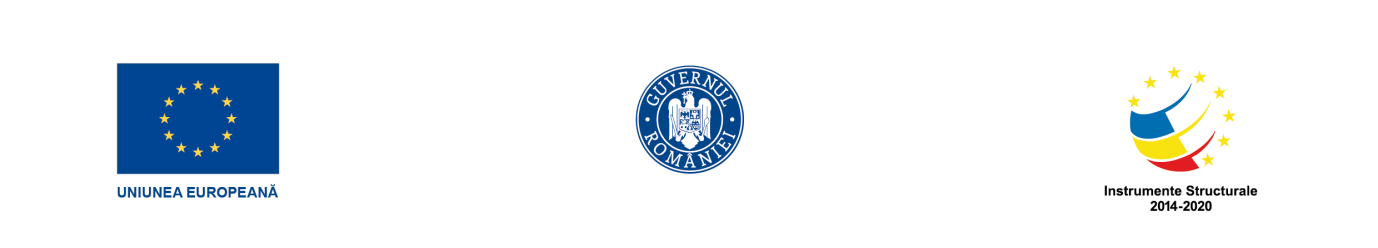 ORAR CONSILIERE ȘI SPRIJIN FINANCIAR – APRILIE 2021													Coordonator Partener 5Lect. univ. dr. ZAIȚ Luminița											Conf. univ. dr. MIRONESCU Roxana....................................												...................................Data/oraGrup țintă defavorizat/vulnerabil02.04.202119.00-21.00Consiliere și sprijin financiarLect. univ. dr. ROBU Viorel09.04.202119.00-21.00Consiliere și sprijin financiarLect. univ. dr. ROBU Viorel16.04.202119.00-21.00Consiliere și sprijin financiarLect. univ. dr. ROBU Viorel23.04.202119.00-21.00Consiliere și sprijin financiarLect. univ. dr. ROBU Viorel